УВЕДОМЛЕНИЕоб обеспечении сетевой организацией возможности присоединения к электрическим сетям 2. Перечень точек присоединения:Границы балансовой принадлежности объектов электроэнергетики (энергопринимающих устройств) и эксплуатационной ответственности сетевой организации и заявителя:У сетевой организации и заявителя в эксплуатационной ответственности находятся следующие технологически соединенные элементы электрической сети:     Настоящее уведомление составлено      Настоящее уведомление составлено      Настоящее уведомление составлено      Настоящее уведомление составлено      Настоящее уведомление составлено      Настоящее уведомление составлено      Настоящее уведомление составлено      Настоящее уведомление составлено      Настоящее уведомление составлено      Настоящее уведомление составлено      Настоящее уведомление составлено      Настоящее уведомление составлено      Настоящее уведомление составлено      Настоящее уведомление составлено      Настоящее уведомление составлено      Настоящее уведомление составлено , , (полное наименование сетевой организации)(полное наименование сетевой организации)(полное наименование сетевой организации)(полное наименование сетевой организации)(полное наименование сетевой организации)(полное наименование сетевой организации)(полное наименование сетевой организации)(полное наименование сетевой организации)(полное наименование сетевой организации)(полное наименование сетевой организации)именуемым (именуемой) в дальнейшем сетевой организацией, в лице именуемым (именуемой) в дальнейшем сетевой организацией, в лице именуемым (именуемой) в дальнейшем сетевой организацией, в лице именуемым (именуемой) в дальнейшем сетевой организацией, в лице именуемым (именуемой) в дальнейшем сетевой организацией, в лице именуемым (именуемой) в дальнейшем сетевой организацией, в лице именуемым (именуемой) в дальнейшем сетевой организацией, в лице именуемым (именуемой) в дальнейшем сетевой организацией, в лице именуемым (именуемой) в дальнейшем сетевой организацией, в лице именуемым (именуемой) в дальнейшем сетевой организацией, в лице именуемым (именуемой) в дальнейшем сетевой организацией, в лице именуемым (именуемой) в дальнейшем сетевой организацией, в лице именуемым (именуемой) в дальнейшем сетевой организацией, в лице именуемым (именуемой) в дальнейшем сетевой организацией, в лице именуемым (именуемой) в дальнейшем сетевой организацией, в лице именуемым (именуемой) в дальнейшем сетевой организацией, в лице именуемым (именуемой) в дальнейшем сетевой организацией, в лице именуемым (именуемой) в дальнейшем сетевой организацией, в лице именуемым (именуемой) в дальнейшем сетевой организацией, в лице именуемым (именуемой) в дальнейшем сетевой организацией, в лице именуемым (именуемой) в дальнейшем сетевой организацией, в лице именуемым (именуемой) в дальнейшем сетевой организацией, в лице именуемым (именуемой) в дальнейшем сетевой организацией, в лице именуемым (именуемой) в дальнейшем сетевой организацией, в лице именуемым (именуемой) в дальнейшем сетевой организацией, в лице именуемым (именуемой) в дальнейшем сетевой организацией, в лице , , (ф.и.о. лица - представителя сетевой организации)(ф.и.о. лица - представителя сетевой организации)(ф.и.о. лица - представителя сетевой организации)(ф.и.о. лица - представителя сетевой организации)(ф.и.о. лица - представителя сетевой организации)(ф.и.о. лица - представителя сетевой организации)(ф.и.о. лица - представителя сетевой организации)(ф.и.о. лица - представителя сетевой организации)(ф.и.о. лица - представителя сетевой организации)(ф.и.о. лица - представителя сетевой организации)(ф.и.о. лица - представителя сетевой организации)(ф.и.о. лица - представителя сетевой организации)(ф.и.о. лица - представителя сетевой организации)(ф.и.о. лица - представителя сетевой организации)(ф.и.о. лица - представителя сетевой организации)(ф.и.о. лица - представителя сетевой организации)(ф.и.о. лица - представителя сетевой организации)(ф.и.о. лица - представителя сетевой организации)(ф.и.о. лица - представителя сетевой организации)(ф.и.о. лица - представителя сетевой организации)(ф.и.о. лица - представителя сетевой организации)(ф.и.о. лица - представителя сетевой организации)(ф.и.о. лица - представителя сетевой организации)(ф.и.о. лица - представителя сетевой организации)(ф.и.о. лица - представителя сетевой организации)(ф.и.о. лица - представителя сетевой организации)действующего на основании действующего на основании действующего на основании действующего на основании действующего на основании действующего на основании . . (устава, доверенности, иных документов)(устава, доверенности, иных документов)(устава, доверенности, иных документов)(устава, доверенности, иных документов)(устава, доверенности, иных документов)(устава, доверенности, иных документов)(устава, доверенности, иных документов)(устава, доверенности, иных документов)(устава, доверенности, иных документов)(устава, доверенности, иных документов)(устава, доверенности, иных документов)(устава, доверенности, иных документов)(устава, доверенности, иных документов)(устава, доверенности, иных документов)(устава, доверенности, иных документов)(устава, доверенности, иных документов)(устава, доверенности, иных документов)(устава, доверенности, иных документов)(устава, доверенности, иных документов)(устава, доверенности, иных документов)     1. Сетевая организация оказала      1. Сетевая организация оказала      1. Сетевая организация оказала      1. Сетевая организация оказала      1. Сетевая организация оказала      1. Сетевая организация оказала      1. Сетевая организация оказала      1. Сетевая организация оказала      1. Сетевая организация оказала      1. Сетевая организация оказала      1. Сетевая организация оказала      1. Сетевая организация оказала услугу по услугу по услугу по услугу по (наименование заявителя)(наименование заявителя)(наименование заявителя)(наименование заявителя)(наименование заявителя)(наименование заявителя)(наименование заявителя)(наименование заявителя)(наименование заявителя)(наименование заявителя)(наименование заявителя)(наименование заявителя)технологическому присоединению объектов электроэнергетики (энергопринимающих устройств) заявителя в соответствии с мероприятиями по договору об осуществлении технологического технологическому присоединению объектов электроэнергетики (энергопринимающих устройств) заявителя в соответствии с мероприятиями по договору об осуществлении технологического технологическому присоединению объектов электроэнергетики (энергопринимающих устройств) заявителя в соответствии с мероприятиями по договору об осуществлении технологического технологическому присоединению объектов электроэнергетики (энергопринимающих устройств) заявителя в соответствии с мероприятиями по договору об осуществлении технологического технологическому присоединению объектов электроэнергетики (энергопринимающих устройств) заявителя в соответствии с мероприятиями по договору об осуществлении технологического технологическому присоединению объектов электроэнергетики (энергопринимающих устройств) заявителя в соответствии с мероприятиями по договору об осуществлении технологического технологическому присоединению объектов электроэнергетики (энергопринимающих устройств) заявителя в соответствии с мероприятиями по договору об осуществлении технологического технологическому присоединению объектов электроэнергетики (энергопринимающих устройств) заявителя в соответствии с мероприятиями по договору об осуществлении технологического технологическому присоединению объектов электроэнергетики (энергопринимающих устройств) заявителя в соответствии с мероприятиями по договору об осуществлении технологического технологическому присоединению объектов электроэнергетики (энергопринимающих устройств) заявителя в соответствии с мероприятиями по договору об осуществлении технологического технологическому присоединению объектов электроэнергетики (энергопринимающих устройств) заявителя в соответствии с мероприятиями по договору об осуществлении технологического технологическому присоединению объектов электроэнергетики (энергопринимающих устройств) заявителя в соответствии с мероприятиями по договору об осуществлении технологического технологическому присоединению объектов электроэнергетики (энергопринимающих устройств) заявителя в соответствии с мероприятиями по договору об осуществлении технологического технологическому присоединению объектов электроэнергетики (энергопринимающих устройств) заявителя в соответствии с мероприятиями по договору об осуществлении технологического технологическому присоединению объектов электроэнергетики (энергопринимающих устройств) заявителя в соответствии с мероприятиями по договору об осуществлении технологического технологическому присоединению объектов электроэнергетики (энергопринимающих устройств) заявителя в соответствии с мероприятиями по договору об осуществлении технологического технологическому присоединению объектов электроэнергетики (энергопринимающих устройств) заявителя в соответствии с мероприятиями по договору об осуществлении технологического технологическому присоединению объектов электроэнергетики (энергопринимающих устройств) заявителя в соответствии с мероприятиями по договору об осуществлении технологического технологическому присоединению объектов электроэнергетики (энергопринимающих устройств) заявителя в соответствии с мероприятиями по договору об осуществлении технологического технологическому присоединению объектов электроэнергетики (энергопринимающих устройств) заявителя в соответствии с мероприятиями по договору об осуществлении технологического технологическому присоединению объектов электроэнергетики (энергопринимающих устройств) заявителя в соответствии с мероприятиями по договору об осуществлении технологического технологическому присоединению объектов электроэнергетики (энергопринимающих устройств) заявителя в соответствии с мероприятиями по договору об осуществлении технологического технологическому присоединению объектов электроэнергетики (энергопринимающих устройств) заявителя в соответствии с мероприятиями по договору об осуществлении технологического технологическому присоединению объектов электроэнергетики (энергопринимающих устройств) заявителя в соответствии с мероприятиями по договору об осуществлении технологического технологическому присоединению объектов электроэнергетики (энергопринимающих устройств) заявителя в соответствии с мероприятиями по договору об осуществлении технологического технологическому присоединению объектов электроэнергетики (энергопринимающих устройств) заявителя в соответствии с мероприятиями по договору об осуществлении технологического технологическому присоединению объектов электроэнергетики (энергопринимающих устройств) заявителя в соответствии с мероприятиями по договору об осуществлении технологического технологическому присоединению объектов электроэнергетики (энергопринимающих устройств) заявителя в соответствии с мероприятиями по договору об осуществлении технологического присоединения от присоединения от присоединения от присоединения от присоединения от N N в полном объеме на сумму в полном объеме на сумму в полном объеме на сумму (___________) рублей _____ копеек, в том числе (___________) рублей _____ копеек, в том числе (___________) рублей _____ копеек, в том числе (___________) рублей _____ копеек, в том числе (___________) рублей _____ копеек, в том числе (___________) рублей _____ копеек, в том числе (___________) рублей _____ копеек, в том числе (___________) рублей _____ копеек, в том числе (___________) рублей _____ копеек, в том числе (___________) рублей _____ копеек, в том числе (___________) рублей _____ копеек, в том числе (___________) рублей _____ копеек, в том числе (___________) рублей _____ копеек, в том числе (___________) рублей _____ копеек, в том числе (___________) рублей _____ копеек, в том числе (___________) рублей _____ копеек, в том числе (___________) рублей _____ копеек, в том числе (прописью) (прописью) (прописью) (прописью) (прописью) НДС _____________________ (___________) рублей _______ копеек (прописью).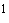 НДС _____________________ (___________) рублей _______ копеек (прописью).НДС _____________________ (___________) рублей _______ копеек (прописью).НДС _____________________ (___________) рублей _______ копеек (прописью).НДС _____________________ (___________) рублей _______ копеек (прописью).НДС _____________________ (___________) рублей _______ копеек (прописью).НДС _____________________ (___________) рублей _______ копеек (прописью).НДС _____________________ (___________) рублей _______ копеек (прописью).НДС _____________________ (___________) рублей _______ копеек (прописью).НДС _____________________ (___________) рублей _______ копеек (прописью).НДС _____________________ (___________) рублей _______ копеек (прописью).НДС _____________________ (___________) рублей _______ копеек (прописью).НДС _____________________ (___________) рублей _______ копеек (прописью).НДС _____________________ (___________) рублей _______ копеек (прописью).НДС _____________________ (___________) рублей _______ копеек (прописью).НДС _____________________ (___________) рублей _______ копеек (прописью).НДС _____________________ (___________) рублей _______ копеек (прописью).НДС _____________________ (___________) рублей _______ копеек (прописью).НДС _____________________ (___________) рублей _______ копеек (прописью).НДС _____________________ (___________) рублей _______ копеек (прописью).НДС _____________________ (___________) рублей _______ копеек (прописью).НДС _____________________ (___________) рублей _______ копеек (прописью).НДС _____________________ (___________) рублей _______ копеек (прописью).НДС _____________________ (___________) рублей _______ копеек (прописью).НДС _____________________ (___________) рублей _______ копеек (прописью).НДС _____________________ (___________) рублей _______ копеек (прописью).НДС _____________________ (___________) рублей _______ копеек (прописью).НДС _____________________ (___________) рублей _______ копеек (прописью).     Мероприятия по технологическому присоединению выполнены согласно техническим условиям      Мероприятия по технологическому присоединению выполнены согласно техническим условиям      Мероприятия по технологическому присоединению выполнены согласно техническим условиям      Мероприятия по технологическому присоединению выполнены согласно техническим условиям      Мероприятия по технологическому присоединению выполнены согласно техническим условиям      Мероприятия по технологическому присоединению выполнены согласно техническим условиям      Мероприятия по технологическому присоединению выполнены согласно техническим условиям      Мероприятия по технологическому присоединению выполнены согласно техническим условиям      Мероприятия по технологическому присоединению выполнены согласно техническим условиям      Мероприятия по технологическому присоединению выполнены согласно техническим условиям      Мероприятия по технологическому присоединению выполнены согласно техническим условиям      Мероприятия по технологическому присоединению выполнены согласно техническим условиям      Мероприятия по технологическому присоединению выполнены согласно техническим условиям      Мероприятия по технологическому присоединению выполнены согласно техническим условиям      Мероприятия по технологическому присоединению выполнены согласно техническим условиям      Мероприятия по технологическому присоединению выполнены согласно техническим условиям      Мероприятия по технологическому присоединению выполнены согласно техническим условиям      Мероприятия по технологическому присоединению выполнены согласно техническим условиям      Мероприятия по технологическому присоединению выполнены согласно техническим условиям      Мероприятия по технологическому присоединению выполнены согласно техническим условиям      Мероприятия по технологическому присоединению выполнены согласно техническим условиям      Мероприятия по технологическому присоединению выполнены согласно техническим условиям      Мероприятия по технологическому присоединению выполнены согласно техническим условиям      Мероприятия по технологическому присоединению выполнены согласно техническим условиям      Мероприятия по технологическому присоединению выполнены согласно техническим условиям      Мероприятия по технологическому присоединению выполнены согласно техническим условиям      Мероприятия по технологическому присоединению выполнены согласно техническим условиям      Мероприятия по технологическому присоединению выполнены согласно техническим условиям от от N N N . . . . . . .      Объекты электроэнергетики (энергопринимающие устройства) находятся по адресу:      Объекты электроэнергетики (энергопринимающие устройства) находятся по адресу:      Объекты электроэнергетики (энергопринимающие устройства) находятся по адресу:      Объекты электроэнергетики (энергопринимающие устройства) находятся по адресу:      Объекты электроэнергетики (энергопринимающие устройства) находятся по адресу:      Объекты электроэнергетики (энергопринимающие устройства) находятся по адресу:      Объекты электроэнергетики (энергопринимающие устройства) находятся по адресу:      Объекты электроэнергетики (энергопринимающие устройства) находятся по адресу:      Объекты электроэнергетики (энергопринимающие устройства) находятся по адресу:      Объекты электроэнергетики (энергопринимающие устройства) находятся по адресу:      Объекты электроэнергетики (энергопринимающие устройства) находятся по адресу:      Объекты электроэнергетики (энергопринимающие устройства) находятся по адресу:      Объекты электроэнергетики (энергопринимающие устройства) находятся по адресу:      Объекты электроэнергетики (энергопринимающие устройства) находятся по адресу:      Объекты электроэнергетики (энергопринимающие устройства) находятся по адресу:      Объекты электроэнергетики (энергопринимающие устройства) находятся по адресу:      Объекты электроэнергетики (энергопринимающие устройства) находятся по адресу:      Объекты электроэнергетики (энергопринимающие устройства) находятся по адресу:      Объекты электроэнергетики (энергопринимающие устройства) находятся по адресу:      Объекты электроэнергетики (энергопринимающие устройства) находятся по адресу:      Объекты электроэнергетики (энергопринимающие устройства) находятся по адресу:      Объекты электроэнергетики (энергопринимающие устройства) находятся по адресу:      Объекты электроэнергетики (энергопринимающие устройства) находятся по адресу:      Объекты электроэнергетики (энергопринимающие устройства) находятся по адресу:      Объекты электроэнергетики (энергопринимающие устройства) находятся по адресу:      Объекты электроэнергетики (энергопринимающие устройства) находятся по адресу:      Объекты электроэнергетики (энергопринимающие устройства) находятся по адресу:      Объекты электроэнергетики (энергопринимающие устройства) находятся по адресу: . .      Уведомление об обеспечении сетевой организацией возможности присоединения к электрическим      Уведомление об обеспечении сетевой организацией возможности присоединения к электрическим      Уведомление об обеспечении сетевой организацией возможности присоединения к электрическим      Уведомление об обеспечении сетевой организацией возможности присоединения к электрическим      Уведомление об обеспечении сетевой организацией возможности присоединения к электрическим      Уведомление об обеспечении сетевой организацией возможности присоединения к электрическим      Уведомление об обеспечении сетевой организацией возможности присоединения к электрическим      Уведомление об обеспечении сетевой организацией возможности присоединения к электрическим      Уведомление об обеспечении сетевой организацией возможности присоединения к электрическим      Уведомление об обеспечении сетевой организацией возможности присоединения к электрическим      Уведомление об обеспечении сетевой организацией возможности присоединения к электрическим      Уведомление об обеспечении сетевой организацией возможности присоединения к электрическим      Уведомление об обеспечении сетевой организацией возможности присоединения к электрическим      Уведомление об обеспечении сетевой организацией возможности присоединения к электрическим      Уведомление об обеспечении сетевой организацией возможности присоединения к электрическим      Уведомление об обеспечении сетевой организацией возможности присоединения к электрическим      Уведомление об обеспечении сетевой организацией возможности присоединения к электрическим      Уведомление об обеспечении сетевой организацией возможности присоединения к электрическим      Уведомление об обеспечении сетевой организацией возможности присоединения к электрическим      Уведомление об обеспечении сетевой организацией возможности присоединения к электрическим      Уведомление об обеспечении сетевой организацией возможности присоединения к электрическим      Уведомление об обеспечении сетевой организацией возможности присоединения к электрическим      Уведомление об обеспечении сетевой организацией возможности присоединения к электрическим      Уведомление об обеспечении сетевой организацией возможности присоединения к электрическим      Уведомление об обеспечении сетевой организацией возможности присоединения к электрическим      Уведомление об обеспечении сетевой организацией возможности присоединения к электрическим      Уведомление об обеспечении сетевой организацией возможности присоединения к электрическим      Уведомление об обеспечении сетевой организацией возможности присоединения к электрическим сетям от сетям от сетям от сетям от N N N . 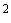 . . . . . . Характеристики присоединения:максимальная мощность (всего) __________ кВт, в том числе:максимальная мощность (без учета ранее присоединенной (существующей) максимальной мощности) __________ кВт;ранее присоединенная максимальная мощность __________ кВт;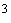 совокупная величина номинальной мощности присоединенных к электрической сети трансформаторов __________ кВА.Категория надежности электроснабжения:Характеристики присоединения:максимальная мощность (всего) __________ кВт, в том числе:максимальная мощность (без учета ранее присоединенной (существующей) максимальной мощности) __________ кВт;ранее присоединенная максимальная мощность __________ кВт;совокупная величина номинальной мощности присоединенных к электрической сети трансформаторов __________ кВА.Категория надежности электроснабжения:Характеристики присоединения:максимальная мощность (всего) __________ кВт, в том числе:максимальная мощность (без учета ранее присоединенной (существующей) максимальной мощности) __________ кВт;ранее присоединенная максимальная мощность __________ кВт;совокупная величина номинальной мощности присоединенных к электрической сети трансформаторов __________ кВА.Категория надежности электроснабжения:Характеристики присоединения:максимальная мощность (всего) __________ кВт, в том числе:максимальная мощность (без учета ранее присоединенной (существующей) максимальной мощности) __________ кВт;ранее присоединенная максимальная мощность __________ кВт;совокупная величина номинальной мощности присоединенных к электрической сети трансформаторов __________ кВА.Категория надежности электроснабжения:Характеристики присоединения:максимальная мощность (всего) __________ кВт, в том числе:максимальная мощность (без учета ранее присоединенной (существующей) максимальной мощности) __________ кВт;ранее присоединенная максимальная мощность __________ кВт;совокупная величина номинальной мощности присоединенных к электрической сети трансформаторов __________ кВА.Категория надежности электроснабжения:Характеристики присоединения:максимальная мощность (всего) __________ кВт, в том числе:максимальная мощность (без учета ранее присоединенной (существующей) максимальной мощности) __________ кВт;ранее присоединенная максимальная мощность __________ кВт;совокупная величина номинальной мощности присоединенных к электрической сети трансформаторов __________ кВА.Категория надежности электроснабжения:Характеристики присоединения:максимальная мощность (всего) __________ кВт, в том числе:максимальная мощность (без учета ранее присоединенной (существующей) максимальной мощности) __________ кВт;ранее присоединенная максимальная мощность __________ кВт;совокупная величина номинальной мощности присоединенных к электрической сети трансформаторов __________ кВА.Категория надежности электроснабжения:Характеристики присоединения:максимальная мощность (всего) __________ кВт, в том числе:максимальная мощность (без учета ранее присоединенной (существующей) максимальной мощности) __________ кВт;ранее присоединенная максимальная мощность __________ кВт;совокупная величина номинальной мощности присоединенных к электрической сети трансформаторов __________ кВА.Категория надежности электроснабжения:Характеристики присоединения:максимальная мощность (всего) __________ кВт, в том числе:максимальная мощность (без учета ранее присоединенной (существующей) максимальной мощности) __________ кВт;ранее присоединенная максимальная мощность __________ кВт;совокупная величина номинальной мощности присоединенных к электрической сети трансформаторов __________ кВА.Категория надежности электроснабжения:Характеристики присоединения:максимальная мощность (всего) __________ кВт, в том числе:максимальная мощность (без учета ранее присоединенной (существующей) максимальной мощности) __________ кВт;ранее присоединенная максимальная мощность __________ кВт;совокупная величина номинальной мощности присоединенных к электрической сети трансформаторов __________ кВА.Категория надежности электроснабжения:Характеристики присоединения:максимальная мощность (всего) __________ кВт, в том числе:максимальная мощность (без учета ранее присоединенной (существующей) максимальной мощности) __________ кВт;ранее присоединенная максимальная мощность __________ кВт;совокупная величина номинальной мощности присоединенных к электрической сети трансформаторов __________ кВА.Категория надежности электроснабжения:Характеристики присоединения:максимальная мощность (всего) __________ кВт, в том числе:максимальная мощность (без учета ранее присоединенной (существующей) максимальной мощности) __________ кВт;ранее присоединенная максимальная мощность __________ кВт;совокупная величина номинальной мощности присоединенных к электрической сети трансформаторов __________ кВА.Категория надежности электроснабжения:Характеристики присоединения:максимальная мощность (всего) __________ кВт, в том числе:максимальная мощность (без учета ранее присоединенной (существующей) максимальной мощности) __________ кВт;ранее присоединенная максимальная мощность __________ кВт;совокупная величина номинальной мощности присоединенных к электрической сети трансформаторов __________ кВА.Категория надежности электроснабжения:Характеристики присоединения:максимальная мощность (всего) __________ кВт, в том числе:максимальная мощность (без учета ранее присоединенной (существующей) максимальной мощности) __________ кВт;ранее присоединенная максимальная мощность __________ кВт;совокупная величина номинальной мощности присоединенных к электрической сети трансформаторов __________ кВА.Категория надежности электроснабжения:Характеристики присоединения:максимальная мощность (всего) __________ кВт, в том числе:максимальная мощность (без учета ранее присоединенной (существующей) максимальной мощности) __________ кВт;ранее присоединенная максимальная мощность __________ кВт;совокупная величина номинальной мощности присоединенных к электрической сети трансформаторов __________ кВА.Категория надежности электроснабжения:Характеристики присоединения:максимальная мощность (всего) __________ кВт, в том числе:максимальная мощность (без учета ранее присоединенной (существующей) максимальной мощности) __________ кВт;ранее присоединенная максимальная мощность __________ кВт;совокупная величина номинальной мощности присоединенных к электрической сети трансформаторов __________ кВА.Категория надежности электроснабжения:Характеристики присоединения:максимальная мощность (всего) __________ кВт, в том числе:максимальная мощность (без учета ранее присоединенной (существующей) максимальной мощности) __________ кВт;ранее присоединенная максимальная мощность __________ кВт;совокупная величина номинальной мощности присоединенных к электрической сети трансформаторов __________ кВА.Категория надежности электроснабжения:Характеристики присоединения:максимальная мощность (всего) __________ кВт, в том числе:максимальная мощность (без учета ранее присоединенной (существующей) максимальной мощности) __________ кВт;ранее присоединенная максимальная мощность __________ кВт;совокупная величина номинальной мощности присоединенных к электрической сети трансформаторов __________ кВА.Категория надежности электроснабжения:Характеристики присоединения:максимальная мощность (всего) __________ кВт, в том числе:максимальная мощность (без учета ранее присоединенной (существующей) максимальной мощности) __________ кВт;ранее присоединенная максимальная мощность __________ кВт;совокупная величина номинальной мощности присоединенных к электрической сети трансформаторов __________ кВА.Категория надежности электроснабжения:Характеристики присоединения:максимальная мощность (всего) __________ кВт, в том числе:максимальная мощность (без учета ранее присоединенной (существующей) максимальной мощности) __________ кВт;ранее присоединенная максимальная мощность __________ кВт;совокупная величина номинальной мощности присоединенных к электрической сети трансформаторов __________ кВА.Категория надежности электроснабжения:Характеристики присоединения:максимальная мощность (всего) __________ кВт, в том числе:максимальная мощность (без учета ранее присоединенной (существующей) максимальной мощности) __________ кВт;ранее присоединенная максимальная мощность __________ кВт;совокупная величина номинальной мощности присоединенных к электрической сети трансформаторов __________ кВА.Категория надежности электроснабжения:Характеристики присоединения:максимальная мощность (всего) __________ кВт, в том числе:максимальная мощность (без учета ранее присоединенной (существующей) максимальной мощности) __________ кВт;ранее присоединенная максимальная мощность __________ кВт;совокупная величина номинальной мощности присоединенных к электрической сети трансформаторов __________ кВА.Категория надежности электроснабжения:Характеристики присоединения:максимальная мощность (всего) __________ кВт, в том числе:максимальная мощность (без учета ранее присоединенной (существующей) максимальной мощности) __________ кВт;ранее присоединенная максимальная мощность __________ кВт;совокупная величина номинальной мощности присоединенных к электрической сети трансформаторов __________ кВА.Категория надежности электроснабжения:Характеристики присоединения:максимальная мощность (всего) __________ кВт, в том числе:максимальная мощность (без учета ранее присоединенной (существующей) максимальной мощности) __________ кВт;ранее присоединенная максимальная мощность __________ кВт;совокупная величина номинальной мощности присоединенных к электрической сети трансформаторов __________ кВА.Категория надежности электроснабжения:Характеристики присоединения:максимальная мощность (всего) __________ кВт, в том числе:максимальная мощность (без учета ранее присоединенной (существующей) максимальной мощности) __________ кВт;ранее присоединенная максимальная мощность __________ кВт;совокупная величина номинальной мощности присоединенных к электрической сети трансформаторов __________ кВА.Категория надежности электроснабжения:Характеристики присоединения:максимальная мощность (всего) __________ кВт, в том числе:максимальная мощность (без учета ранее присоединенной (существующей) максимальной мощности) __________ кВт;ранее присоединенная максимальная мощность __________ кВт;совокупная величина номинальной мощности присоединенных к электрической сети трансформаторов __________ кВА.Категория надежности электроснабжения:Характеристики присоединения:максимальная мощность (всего) __________ кВт, в том числе:максимальная мощность (без учета ранее присоединенной (существующей) максимальной мощности) __________ кВт;ранее присоединенная максимальная мощность __________ кВт;совокупная величина номинальной мощности присоединенных к электрической сети трансформаторов __________ кВА.Категория надежности электроснабжения:Характеристики присоединения:максимальная мощность (всего) __________ кВт, в том числе:максимальная мощность (без учета ранее присоединенной (существующей) максимальной мощности) __________ кВт;ранее присоединенная максимальная мощность __________ кВт;совокупная величина номинальной мощности присоединенных к электрической сети трансформаторов __________ кВА.Категория надежности электроснабжения:кВт; кВт; кВт; кВт; кВт; кВт; кВт; кВт; кВт; кВт; кВт; кВт; кВт; кВт; кВт; кВт; кВт; кВт; кВт; кВт; кВт; кВт; кВт; кВт; кВт; кВт; кВт; кВт; кВт; кВт; кВт; кВт; кВт; кВт; кВт; кВт; кВт; кВт; кВт; кВт; кВт; кВт; кВт. кВт. кВт. кВт. кВт. кВт. кВт. кВт. кВт. кВт. кВт. кВт. кВт. кВт. кВт. кВт. кВт. кВт. кВт. кВт. кВт. N Источник питания Описание точки присоеди-нения Уровень напряжения (кВ) Максимальная мощность (кВт) Величина номинальной мощности присоединенных трансформаторов (кВА) Предельное значение коэффициента реактивной мощности (tg ) 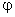 В том числе опосредованно присоединенные В том числе опосредованно присоединенные В том числе опосредованно присоединенные В том числе опосредованно присоединенные В том числе опосредованно присоединенные В том числе опосредованно присоединенные В том числе опосредованно присоединенные Описание границ балансовой принадлежности объектов электроэнергетики (энергопринимающих устройств) Описание границ эксплуатационной ответственности 3. У сетевой организации на границе балансовой принадлежности объектов электроэнергетики (энергопринимающих устройств) находятся следующие технологически соединенные элементы электрической сети: (наименование электроустановки (оборудования) сетевой организации) Наименование электроустановки (оборудования), находящейся в эксплуатации сетевой организации Наименование электроустановки (оборудования), находящейся в эксплуатации заявителя      4. Характеристики установленных измерительных комплексов содержатся в акте допуска прибора учета электрической энергии в эксплуатацию.     5. Устройства защиты, релейной защиты, противоаварийной и режимной автоматики:      4. Характеристики установленных измерительных комплексов содержатся в акте допуска прибора учета электрической энергии в эксплуатацию.     5. Устройства защиты, релейной защиты, противоаварийной и режимной автоматики: . (виды защиты и автоматики, действия и др.)      6. Автономный резервный источник питания:      6. Автономный резервный источник питания: . (место установки, тип, мощность и др.)      7. Прочие сведения:      7. Прочие сведения: . (в том числе сведения об опосредованно присоединенных потребителях, наименование, адрес, максимальная мощность, категория надежности, уровень напряжения, сведения о расчетах потерь электрической энергии в электрической сети потребителя электрической энергии и др.)8. Схематично границы балансовой принадлежности объектов электроэнергетики (энергопринимающих устройств) и эксплуатационной ответственности указаны в приведенной однолинейной схеме присоединения энергопринимающих устройств. 8. Схематично границы балансовой принадлежности объектов электроэнергетики (энергопринимающих устройств) и эксплуатационной ответственности указаны в приведенной однолинейной схеме присоединения энергопринимающих устройств. Однолинейная схема присоединения энергопринимающих устройств заявителя к внешней сети, не принадлежащей заявителю, с нанесенными на схеме границами балансовой принадлежности объектов электроэнергетики (энергопринимающих устройств) и эксплуатационной ответственности. На однолинейной схеме должны быть указаны владельцы электроустановки (оборудования), размещение приборов коммерческого учета, длина и марка проводов (кабеля), трансформаторные подстанции с указанием типа и мощности трансформаторов, компенсирующих устройств (реакторов электрической мощности, батарей статических конденсаторов) электрической сети. Прилагается схема соединения электроустановок Однолинейная схема присоединения энергопринимающих устройств заявителя к внешней сети, не принадлежащей заявителю, с нанесенными на схеме границами балансовой принадлежности объектов электроэнергетики (энергопринимающих устройств) и эксплуатационной ответственности. На однолинейной схеме должны быть указаны владельцы электроустановки (оборудования), размещение приборов коммерческого учета, длина и марка проводов (кабеля), трансформаторные подстанции с указанием типа и мощности трансформаторов, компенсирующих устройств (реакторов электрической мощности, батарей статических конденсаторов) электрической сети. Прилагается схема соединения электроустановок      Прочее:      Прочее:      Прочее:      Прочее: . 9. Сетевая организация подтверждает, что обеспеченная сетевой организацией возможность присоединения к электрическим сетям соответствует правилам и нормам.9. Сетевая организация подтверждает, что обеспеченная сетевой организацией возможность присоединения к электрическим сетям соответствует правилам и нормам.9. Сетевая организация подтверждает, что обеспеченная сетевой организацией возможность присоединения к электрическим сетям соответствует правилам и нормам.9. Сетевая организация подтверждает, что обеспеченная сетевой организацией возможность присоединения к электрическим сетям соответствует правилам и нормам.Подпись представителя сетевой организации 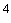 Подпись представителя сетевой организации Подпись представителя сетевой организации Подпись представителя сетевой организации (должность)(должность)(должность)(должность)/ (подпись)(фамилия, имя, отчество) (фамилия, имя, отчество) ________________      При восстановлении (переоформлении) документов указанная информация не вносится.      Заполняется в случае переоформления документов.      Заполняется в случае увеличения максимальной мощности ранее присоединенных объектов электроэнергетики (энергопринимающих устройств).      Для проставления электронной подписи."; ________________      При восстановлении (переоформлении) документов указанная информация не вносится.      Заполняется в случае переоформления документов.      Заполняется в случае увеличения максимальной мощности ранее присоединенных объектов электроэнергетики (энергопринимающих устройств).      Для проставления электронной подписи."; ________________      При восстановлении (переоформлении) документов указанная информация не вносится.      Заполняется в случае переоформления документов.      Заполняется в случае увеличения максимальной мощности ранее присоединенных объектов электроэнергетики (энергопринимающих устройств).      Для проставления электронной подписи."; ________________      При восстановлении (переоформлении) документов указанная информация не вносится.      Заполняется в случае переоформления документов.      Заполняется в случае увеличения максимальной мощности ранее присоединенных объектов электроэнергетики (энергопринимающих устройств).      Для проставления электронной подписи."; 